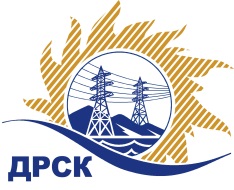 Акционерное Общество«Дальневосточная распределительная сетевая  компания»ПРОТОКОЛ № 446/МЭ-РЗакупочной комиссии по рассмотрению предложений по открытому электронному запросу предложений на право заключения договора на поставку: «Кабельная арматура POLJ» Закупка № 1281 КПЗ 2016ПРИСУТСТВОВАЛИ: 10 членов постоянно действующей Закупочной комиссии АО «ДРСК»  2-го уровня.ВОПРОСЫ, ВЫНОСИМЫЕ НА РАССМОТРЕНИЕ ЗАКУПОЧНОЙ КОМИССИИ: О  рассмотрении результатов оценки заявок Участников.О признании заявок соответствующими условиям запроса предложений.О предварительной ранжировке предложений.О проведении переторжкиРЕШИЛИ:Признать объем полученной информации достаточным для принятия решения.Утвердить цены, полученные на процедуре вскрытия конвертов с предложениями участников открытого запроса предложений.	По вопросу № 2Отклонить заявки участников ООО "ИЦ "Европейская электротехника" (121359, г. Москва, ул. Маршала Тимошенко, д. 17, корп. 2, оф. 9), ООО "Центр обеспечения" (150003, Россия, Ярославская область, г. Ярославль, ул. Красный съезд, д. 10в, помещение 5.), ООО "Импэкс Электро" (121087, г. Москва, ул. Барклая, д. 6, стр. 5, офис 12а), ЗАО "Техноцентр" (664025, Россия, Иркутская область, г. Иркутск, ул. Ленина, дом 18, офис 322.), ООО "Минимакс" (г. Санкт-Петербург) (196084, г. Санкт-Петербург, Лиговский пр., д. 260), ООО "Атом ДВ" (680022, Россия, Хабаровский край, г. Хабаровск, ул. Раздольная, 11, офис 206.)   от дальнейшего рассмотрения.          По вопросу № 3Признать предложения ООО "К-Электротехник" (644050, Россия, Омская область, г. Омск, ул. 2-я Поселковая, 53 "В", 25), ООО "ТД "Энергия-ДВ" (680001, г. Хабаровск, ул. Строительная, дом 18А Литер Б.), ООО "Аверс" (127566, г. Москва, Высоковольтный пр., д. 1, стр. 36) соответствующими условиям закупки и принять их к дальнейшему рассмотрению.       По вопросу № 4        Утвердить предварительную ранжировку предложений Участников:По вопросу № 5      Провести переторжку.   Допустить к участию в переторжке предложения следующих участников: ООО "К-Электротехник" (644050, Россия, Омская область, г. Омск, ул. 2-я Поселковая, 53 "В", 25), ООО "ТД "Энергия-ДВ" (680001, г. Хабаровск, ул. Строительная, дом 18А Литер Б.), ООО "Аверс" (127566, г. Москва, Высоковольтный пр., д. 1, стр. 36) Определить форму переторжки: заочная.4.  Назначить переторжку на 27.04.2016 в 15:00 час. (благовещенского времени).    5.Место проведения переторжки: ЭТП b2b-energoОтветственному секретарю Закупочной комиссии уведомить участников, приглашенных к участию в переторжке, о принятом комиссией решенииТел.397-260г. Благовещенск_26 апреля 2016 г.№Наименование участника и его адресПредмет заявки на участие в запросе предложений1ООО "К-Электротехник" (644050, Россия, Омская область, г. Омск, ул. 2-я Поселковая, 53 "В", 25)Цена: 604 160,00 руб. (цена без НДС: 512 000,00 руб.)2ООО "ИЦ "Европейская электротехника" (121359, г. Москва, ул. Маршала Тимошенко, д. 17, корп. 2, оф. 9)Цена: 612 281,37 руб. (цена без НДС: 518 882,52 руб.)3ООО "Центр обеспечения" (150003, Россия, Ярославская область, г. Ярославль, ул. Красный съезд, д. 10в, помещение 5.)Цена: 625 388,28 руб. (цена без НДС: 529 990,07 руб.)4ООО "ТД "Энергия-ДВ" (680001, г. Хабаровск, ул. Строительная, дом 18А Литер Б.)Цена: 630 061,13 руб. (цена без НДС: 533 950,11 руб.)5ООО "Аверс" (127566, г. Москва, Высоковольтный пр., д. 1, стр. 36)Цена: 635 029,00 руб. (цена без НДС: 538 160,17 руб.)6ООО "Импэкс Электро" (121087, г. Москва, ул. Барклая, д. 6, стр. 5, офис 12а)Цена: 667 290,00 руб. (цена без НДС: 565 500,00 руб.)7ЗАО "Техноцентр" (664025, Россия, Иркутская область, г. Иркутск, ул. Ленина, дом 18, офис 322.)Цена: 715 823,14 руб. (цена без НДС: 606 629,78 руб.)8ООО "Атом ДВ" (680022, Россия, Хабаровский край, г. Хабаровск, ул. Раздольная, 11, офис 206.)Цена: 748 956,44 руб. (цена без НДС: 634 708,85 руб.)9ООО "Минимакс" (г. Санкт-Петербург) (196084, г. Санкт-Петербург, Лиговский пр., д. 260)Цена: 783 069,50 руб. (цена без НДС: 663 618,22 руб.)              В заявке участника: ООО "ИЦ "Европейская электротехника" (121359, г. Москва, ул. Маршала Тимошенко, д. 17, корп. 2, оф. 9)- гарантийный срок на продукцию не соответствует п. 3.2  тех. задания.- срок действия заявки, указано до 18.05.2016г.,что не соответствует требованиям п.4.2.15 закупочной документации «не менее 90 календарных дней со дня, следующего за днем проведения процедуры вскрытия поступивших на закупку конвертов с заявками»В заявке участника: ООО "Центр обеспечения" (150003, Россия, Ярославская область, г. Ярославль, ул. Красный съезд, д. 10в, помещение 5.)-  не указаны заводы производители предлагаемой продукции, что не соответствует п.3.4 ТЗ; - не предоставлены паспорта на изделия, сертификаты, что не соответствует п.3.1 ТЗ; - в коммерческом предложении участника  в комментарии указано «отклонение +/-5%» что, не предусмотрено в техническом задании.В заявке участника: ООО "Импэкс Электро" (121087, г. Москва, ул. Барклая, д. 6, стр. 5, офис 12а)- гарантийный срок на продукцию не соответствует п. 3.2  тех. задания)- срок действия заявки, указано до 16.04.2016г., что не соответствует требованиям п.4.2.15 закупочной документации «не менее 90 календарных дней со дня, следующего за днем проведения процедуры вскрытия поступивших на закупку конвертов с заявками»В заявке участника: ЗАО "Техноцентр" (664025, Россия, Иркутская область, г. Иркутск, ул. Ленина, дом 18, офис 322.)- гарантийный срок на продукцию не соответствует п. 3.2  тех. задания); -  не предоставлены паспорта на изделия, сертификаты, что не соответствует п.3.1 ТЗ.В заявке участника: ООО "Минимакс" (г. Санкт-Петербург) (196084, г. Санкт-Петербург, Лиговский пр., д. 260)-гарантийный срок на продукцию не соответствует п. 3.2  тех. задания;   не предоставлены паспорта на изделия, сертификаты, что не соответствует п.3.1 технического заданияВ заявке участника: ООО "Атом ДВ" (680022, Россия, Хабаровский край, г. Хабаровск, ул. Раздольная, 11, офис 206.)- не предоставлены паспорта на изделия, сертификаты, что не соответствует п.3.1 ТЗМесто в предварительной ранжировкеНаименование участника и его адресЦена предложения на участие в закупке без НДС, руб.Балл по неценовой предпочтительности1 местоООО "К-Электротехник" (644050, Россия, Омская область, г. Омск, ул. 2-я Поселковая, 53 "В", 25)512 000,003,02 местоООО "ТД "Энергия-ДВ" (680001, г. Хабаровск, ул. Строительная, дом 18А Литер Б.)533 950,113,03 местоООО "Аверс" (127566, г. Москва, Высоковольтный пр., д. 1, стр. 36)538 160,173,0Ответственный секретарь Закупочной комиссии  2 уровня АО «ДРСК»____________________Т.В. ЧелышеваИсп.Терёшкина Г.М.